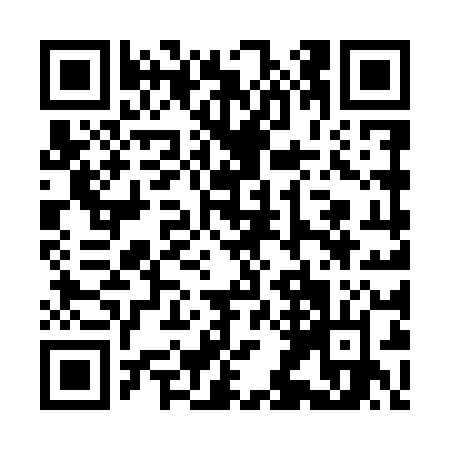 Ramadan times for Kepsko, PolandMon 11 Mar 2024 - Wed 10 Apr 2024High Latitude Method: Angle Based RulePrayer Calculation Method: Muslim World LeagueAsar Calculation Method: HanafiPrayer times provided by https://www.salahtimes.comDateDayFajrSuhurSunriseDhuhrAsrIftarMaghribIsha11Mon4:274:276:2012:084:005:565:567:4212Tue4:254:256:1812:074:015:585:587:4413Wed4:224:226:1612:074:025:595:597:4614Thu4:204:206:1312:074:046:016:017:4815Fri4:174:176:1112:074:056:036:037:5016Sat4:154:156:0912:064:076:056:057:5217Sun4:124:126:0712:064:086:066:067:5418Mon4:094:096:0412:064:106:086:087:5619Tue4:074:076:0212:054:116:106:107:5820Wed4:044:046:0012:054:126:126:128:0021Thu4:014:015:5712:054:146:136:138:0222Fri3:593:595:5512:044:156:156:158:0423Sat3:563:565:5312:044:176:176:178:0624Sun3:533:535:5012:044:186:196:198:0825Mon3:513:515:4812:044:196:206:208:1026Tue3:483:485:4612:034:216:226:228:1327Wed3:453:455:4312:034:226:246:248:1528Thu3:423:425:4112:034:236:256:258:1729Fri3:393:395:3912:024:246:276:278:1930Sat3:373:375:3612:024:266:296:298:2131Sun4:344:346:341:025:277:317:319:231Mon4:314:316:321:015:287:327:329:262Tue4:284:286:291:015:307:347:349:283Wed4:254:256:271:015:317:367:369:304Thu4:224:226:251:015:327:377:379:335Fri4:194:196:221:005:337:397:399:356Sat4:164:166:201:005:357:417:419:377Sun4:134:136:181:005:367:437:439:408Mon4:104:106:1612:595:377:447:449:429Tue4:074:076:1312:595:387:467:469:4510Wed4:044:046:1112:595:397:487:489:47